Pictograms were developed to simplify hazard communication on chemical container labels and safety data sheets (SDSs), regardless of manufacturer or country of origin.  The pictograms are based on images and symbols employees throughout the world would recognize and understand.All pictograms will be a diamond on a point with a red border and a black image associated with the hazard in the center. For pictograms used in transport, the background color may be based on the UN Recommendations for the Transportation of Dangerous Goods.Multiple pictograms may appear on a product label. One pictogram will appear for a health hazard and possibly multiple pictograms for the various physical hazards.   The nine pictograms are listed below with the hazard class and an example chemical for each.  This form documents that the training specified above was presented to the listed participants. By signing below, each participant acknowledges receiving this training.Organization:							Date: 					         Trainer:				          	 Trainer’s Signature:  					Class Participants:Name: 				                        Signature:		                     		Name: 				                        Signature:		                     		Name: 				                        Signature:		                     		Name: 				                        Signature:		                     		Name: 				                        Signature:		                     		Name: 				                        Signature:		                     		Name: 				                        Signature:		                     		Name: 				                        Signature:		                     		Name: 				                        Signature:		                     		Name: 				                        Signature:		                     		Name: 				                        Signature:		                     		Name: 				                        Signature:		                     		Name: 				                        Signature:		                     		Name: 				                        Signature:		                     		Name: 				                        Signature:		                     		Name: 				                        Signature:		                     		PictogramsHazard ClassExample Chemical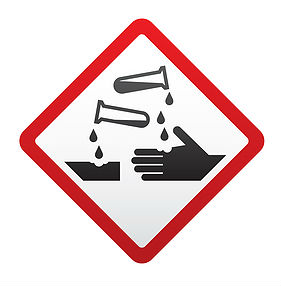 CorrosivesHydrofluoric acidUsed for etching in silicon semiconductor production and oil refining.Corrosive to metal.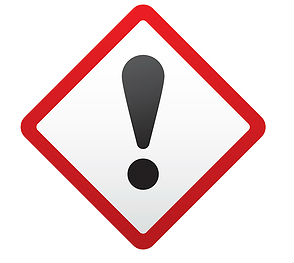 Irritant or sensitizerAcetic acidUsed in film development and as a solvent in various industries.Skin irritant.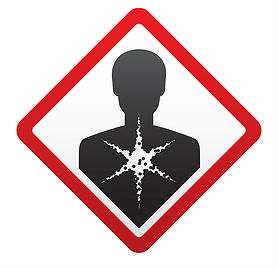 Health hazardFormaldehydeUsed in embalming and as a bacterial and viral disinfectant.Known carcinogen, lung and skin irritant and sensitizer. PictogramsHazard ClassExample Chemical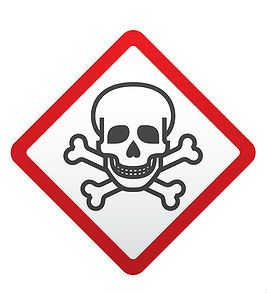 Acute ToxicityChloroformUsed as a solvent in many industries.May be toxic to kidney, liver and heart.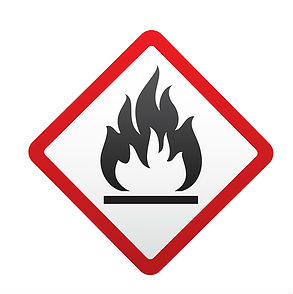 FlammablesHydrogen sulfideA naturally occurring chemical found in natural gas during oil drilling and used in paper and pulp production.Flammable gas. 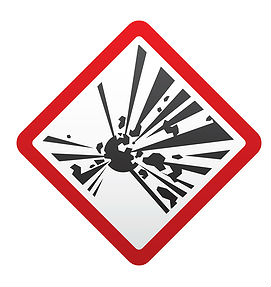 ExplosiveAmmonium perchlorate Used in rocket fuel and some adhesives.Oxidizer and explosive hazard under certain conditions.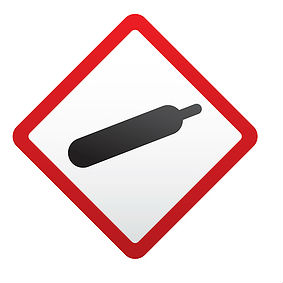 Gases under pressureOxygenUsed in the medical field for life support and in iron smelting.Contents under pressure.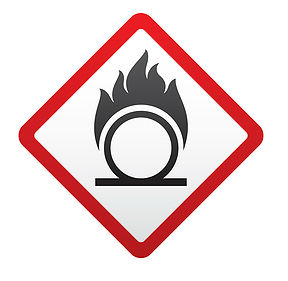 OxidizerSilver oxideUsed in portable batteries.Strong oxidizer.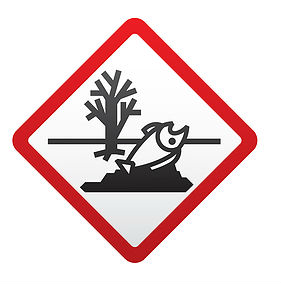 Environmental toxicityOctane A component of refined gasoline.Toxic to fish and aquatic invertebrates.